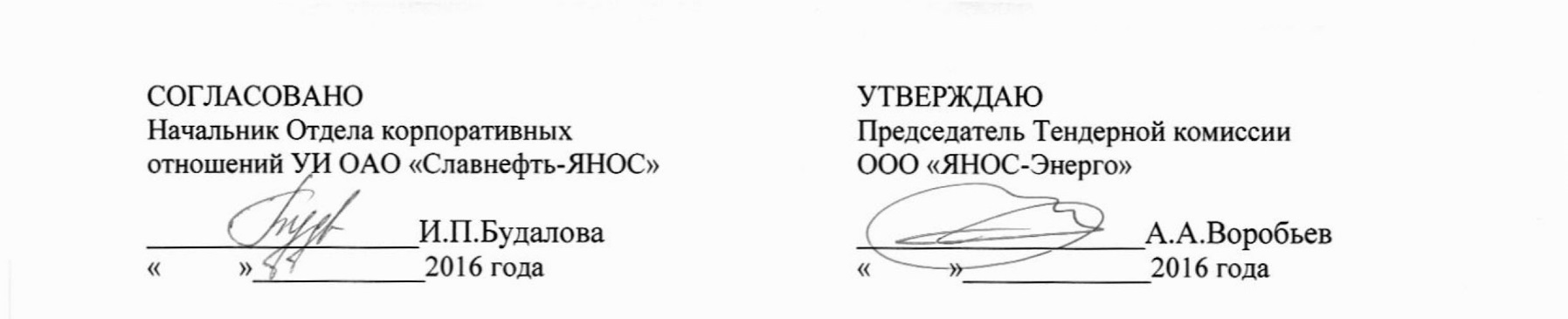 ПДО 329-ДО-2016 от «22» августа 2016 годаРуководителю предприятияООО «ЯНОС-Энерго» приглашает вас сделать предложение (оферту) на поставку грузопассажирского автомобиля в рамках Спецификации №1. Автомобиль должен быть изготовлен (собран) на территории Российской Федерации.По результатам рассмотрения предложений ООО «ЯНОС-ЭНЕРГО» определит контрагента, с которым будет заключен договор на поставку грузопассажирского автомобиля в соответствии со Спецификацией №1 «Требований к предмету оферты». Предпочтение при отборе будет отдано контрагентам, предложившим наилучшие условия  (минимальные сроки поставки, соответствие стандартам качества,  наилучшее соотношение цена/качество).В технико-коммерческом предложении необходимо подтвердить требуемый срок поставки товара на склад Покупателя в г. Ярославле, указать: стоимость единицы товара в рублях РФ без НДС, включая дополнительное оборудование, принадлежности и работу по их установке транспортные расходы по доставке товара на склад Покупателя (ООО «ЯНОС-Энерго» г. Ярославль, Московский пр-т, 150.), гарантийный срок на оборудование, срок действия оферты.Условия оплаты товара:Покупатель  оплачивает 100% стоимости  товара  в течение 60 (шестидесяти) календарных дней с момента его получения Покупателем, при условии надлежащего исполнения Поставщиком принятых на себя обязательств, включая получение Покупателем вместе с товаром всех необходимых принадлежностей на товар, а также относящихся к нему документов, на основании оригинальных экземпляров счетов-фактур, товарных накладных, ТТН.ООО «ЯНОС-Энерго» оставляет за собой право акцептовать любое из поступивших предложений, либо не акцептовать ни одно из них.В случае Вашей заинтересованности в участии в отборе предлагаем направить в наш адрес оферту по прилагаемой форме <форма 1>. Предложения о поставке должны оформляться безотзывными офертами со сроком акцепта до «17» октября 2016 года включительно, соответствовать всем условиям, указанным в настоящем сообщении.Офертой контрагента будет считаться заполненный комплект документов  к настоящему сообщению:заполненное извещение о согласии сделать оферту <форма 1>;предложение о заключении договора <форма 2>;требования к предмету оферты <форма3>оформленный со стороны поставщика и подписанный им договор поставки (далее Договор) с приложениями  <форма 4>;перечень аффилированных организаций по <форме 5> (при необходимости);иные документы, подтверждающие соответствия Требованиям к предмету Оферты.Обязательным  условием  для участия Контрагента в закупочных процедурах при любом способе выбора Контрагента является  обязательное прохождение проверки на Стоп-критерии в установленном порядке. Информацию о прохождении процедуры проверки на соответствие Стоп-критериям можно найти на сайте: http://www.refinery.yaroslavl.su/index.php?module=tend&page=stopВнимание! Претенденты, не прошедшие аккредитацию в установленном порядке, дополняют пакет комплектом документов, необходимым для проведения Аккредитации (перечень размещен на сайте ОАО «Славнефть-ЯНОС»).При приеме Оферт в конвертахДокументы должны быть доставлены к назначенному сроку окончания сбора оферт в запечатанном конверте, скрепленном печатью контрагента. Надпись на конверте должна содержать наименование контрагента и ссылку на настоящее сообщение по форме: «Предложение на № <номер> настоящего сообщения».Претендент передает 2 конверта документов, один из которых содержит оригиналы документов, или надлежащим образом заверенные копии, второй - копии всех документов конверта с оригиналами. В конверт с пометкой «Оригинал» вкладывается диск с электронной версией «Таблицы цен» Приложения к «Предложению заключения договора» и отсканированными оригиналами документов (содержащимися в конверте). Документы в конверте с пометкой «Оригинал» являются официальной офертой.Конверты доставляются представителем Претендента, экспресс-почтой или заказным письмом с уведомлением о вручении по адресу: 150023, г. Ярославль, Московский пр-т, д. 130, в Тендерный комитет, на конверте с оригиналами документов делается пометка «Оригинал», на конверте с копиями документов делается пометка «Копия».Предложения, представленные позже указанного срока, к рассмотрению не принимаются.ООО «ЯНОС-ЭНЕРГО» имеет право продлить срок подачи оферт.Оферта предоставляется на русском языке.Начало сбора оферт – «22» августа 2016 года.Окончание сбора оферт – 12:00 «05» сентября  2016 года.Срок для определения оферты для акцепта – до «17» октября 2016 года.ООО «ЯНОС-Энерго»  может внести изменения в условия оферты не позднее, чем за 3 рабочих дня до завершения срока окончания сбора оферт.Внимание!Участник закупки может быть признан победителем, только если он имеет статус «аккредитован» на дату принятия решения о признании победителем.По вопросам технического характера обращаться:механик ООО «ЯНОС-Энерго» Яшин Виктор Геннадьевич.тел.: (4852) 49-83-72, факс: (4852) 49-91-92, E-mail: yashinvg@yanos.slavneft.ruПо вопросам организационного характера обращаться:ведущий специалист Тендерного комитета Кириллова Надежда Владимировнател.: (4852) 49-82-64, факс: (4852) 49-93-00, E-mail: KirillovaNV@yanos.slavneft.ruООО «ЯНОС-ЭНЕРГО» ответит на ваши письменные запросы, касающиеся разъяснений ПДО, полученные не позднее, «31» августа 2016 года. Ответ с разъяснениями вместе с указанием сути поступившего запроса одновременно будет доведен до сведения всех получателей настоящего предложения без указания источника поступления.Внимание: настоящее предложение, ни при каких обстоятельствах не может расцениваться как публичная оферта. Соответственно, ООО «ЯНОС-ЭНЕРГО» не несет какой бы то ни было ответственности за отказ заключить договор с лицами, обратившимися с предложением заключить соответствующую сделку.Сообщаем, что в целях выявления и предупреждения фактов коррупции, мошенничества и иных злоупотреблений ОАО «Славнефть-ЯНОС» организована круглосуточная «Горячая линия», по которой Вы можете сообщить о ставших известными Вам случаях совершения противоправных действий как работниками ООО «ЯНОС-ЭНЕРГО», так и в отношении них.Телефон «Горячей линии»: +7 (4852) 49-93-33, электронная почта hotline@yanos.slavneft.ru.Заместитель директора по экономикеООО «ЯНОС-Энерго»                                                               А.А. КудрявцевФорма 1 «Извещение о согласии сделать Оферту»ИЗВЕЩЕНИЕо согласии сделать оферту1. Изучив условия предложения делать оферты № 329-ДО 2016 от «22» августа 2016г., мы <наименование организации> в лице <наименование должности руководителя и его Ф.И.О.> сообщаем о согласии сделать оферту № <исх. номер Оферты> от <дата Оферты> и, в случае принятия нашей оферты, заключить с ООО «ЯНОС-Энерго» договор на поставку грузопассажирского автомобиля, на условиях указанного ПДО не позднее 20 дней с момента уведомления о принятии нашего предложения.2. Если по каким-либо причинам мы откажемся (уклонимся) от подписания договора на предложенных нами в оферте <номер оферты> от <дата оферты> условиях после получения уведомления об акцепте оферты со стороны ООО "ЯНОС-Энерго", мы обязуемся безусловно и безоговорочно, не позднее пяти календарных дней после истечения срока, установленного для подписания договора подряда (или дня отказа), уплатить Обществу штрафную неустойку в размере 5% от суммы Оферты. Признаём, что при несвоевременной или неполной уплате штрафной неустойки ООО "ЯНОС-Энерго" вправе начислить, мы обязаны уплатить, пени в размере 0,5% от несвоевременно уплаченной суммы до момента полного погашения. Условия, изложенные в настоящем пункте, мы обязуемся исполнить, как при полном, так и частичном уклонении от подписания договора.3. Сообщаем о себе следующее:4. Мы признаем право ООО «ЯНОС-Энерго» не акцептовать ни одну из оферт, и в этом случае мы не будем иметь претензий к комиссии и ООО «ЯНОС-Энерго».5. Сообщаем, что для оперативного взаимодействия с комиссией по всем вопросам, связанным с нашей офертой нами уполномочен <Ф.И.О., телефон работника организации>.____________________________________________________________________________________________________________________________________________________________________Руководитель            ________________	 /Фамилия И.О./			           (подпись)Главный бухгалтер	________________	/Фамилия И.О./               (подпись)Форма 2 «Предложение о заключении договора»ООО "ЯНОС-Энерго"Адрес: 150023, г. Ярославль, Московский пр-т 150, а/я 1207от ____________________________ _____________________________ПРЕДЛОЖЕНИЕ О ЗАКЛЮЧЕНИИ ДОГОВОРА*(безотзывная оферта)            «____» __________________ 2016 г.___________________________________________________ направляет настоящую оферту ООО «ЯНОС-Энерго» с целью заключения договора  на поставку грузопассажирского автомобиля в рамках Спецификации №1на следующих условиях:1. Настоящее предложение действует до «       »                             2016 г.2. Настоящее предложение не может быть отозвано и является безотзывной офертой.3. Допускается акцепт в отношении нескольких или всех позиций, перечисленных в таблице цен,    прилагаемой к настоящей оферте, в любом сочетании.4. Настоящая оферта может быть акцептована не более одного раза.5. Акцепт не может содержать условий, отличных от настоящей оферты.6. Более подробные условия оферты содержатся в приложениях, являющихся неотъемлемой частью    оферты.								Подпись:	МП							________________________________			________________________________Форма 3 «Требования к предмету оферты»ТРЕБОВАНИЯ К ПРЕДМЕТУ ОФЕРТЫ(техническое задание)1.Общие положения.Предмет закупки:    грузопассажирский автомобиль в рамках Спецификации №1Заказчик: Общество с ограниченной ответственностью «Ярославнефтеоргсинтез-Энерго»  (ООО «ЯНОС-Энерго»).Плановые сроки поставки:  Требуемый срок поставки оборудования на склад Покупателя __.__.2016г.Полные отгрузочные реквизиты грузополучателя:    указаны в Договоре.Общие требования:Участнику необходимо подать оферту  на поставку грузопассажирского автомобиляПоставщик обязуется поставить Товар соответствующий требованиям Спецификации №1 (Приложение №1 к Договору).2. Основные требования к Товару.Общие положения:Поставляемый товар должен быть новым, не бывшим в употреблении, не снятым с длительного хранения, не восстановленным, изготовленным не ранее 2016 года, без пробега (допускается наличие технологического пробега, связанного с проведением предъявительских приемо-сдаточных  испытаний, погрузкой и разгрузкой транспортного средства), из новых не бывших в употреблении, не снятых с длительного хранения комплектующих изделий, узлов и агрегатов;Товар должен отвечать обязательным требованиям качества, требованиям и критериям безопасности технического состояния транспортного средства в соответствии с государственным стандартом, направленным на обеспечение безопасности дорожного движения, жизни и здоровья людей и охраны окружающей среды, а также иным требованиям установленным действующим законодательством Российской Федерации;Товар должен быть сертифицирован и допущен к эксплуатации на территории Российской Федерации. Товар должен быть готов к регистрации в органах ГИБДД МВД России, а также должна быть обеспечена предпродажная подготовка при передаче Покупателю в соответствии с требованиями, предусмотренными инструкцией завода-изготовителя;Товар должен быть поставлен со всей необходимой технической документацией, подтверждающей его качество, и соответствовать требованиями действующего законодательства; Одновременно с передачей Товара Поставщик обязан передать Покупателю принадлежности Товара, 2 (два) ключа зажигания и относящихся к Товару следующие документы:ПТС в оригинале с отметкой об уплате утилизационного сбора;руководство по эксплуатации автомобиля на русском языке;сервисную книжку с гарантийным талоном;документацию, подтверждающую гарантию производителя;одобрение типа транспортного средства (копия заверенная Поставщиком);пакет документов, предусмотренных для регистрации в органах ГИБДД МВД России.– Перед передачей Товара, Поставщик должен осуществить его предпродажную подготовку, а именно: все приборы и дополнительное оборудование должны быть установлены на Товаре, Товар должен быть полностью укомплектован в соответствии с Техническим заданием, все параметры Товара, его оборудования (приборов, узлов, агрегатов и деталей) должны быть проверены и приведены в соответствие с установленными нормами, емкости Товара (уровень топлива в бензобаке - не ниже минимально допустимой отметки) должны быть полностью заполнены. Товар должен быть вымыт и вычищен.Гарантийный срок на эксплуатацию Товара составляет 36 (тридцать шесть) месяцев  или 150 000 км пробега с момента передачи Товара Покупателю, а именно с даты подписания акта приемки-передачи Товара, в зависимости от того, что наступит раньше. Гарантия распространяется на Товар в целом, включая составные части и комплектующие Товара. Гарантия качества распространяется на комплектующие изделия Товара и считается равной гарантийному сроку на Товар и истекает одновременно с истечением гарантийного срока на Товар. Гарантийный срок продлевается на период устранения дефектов. На время устранения дефектов Поставщик предоставляет подменный автомобиль аналогичного типа.Предмет закупки:    3.     Основные требования к Контрагенту.      Поставщик должен иметь действующий сертификат на право реализации продукции на территории РФ.     4.     Гарантийные обязательства:        Продолжительность гарантийного срока на Товар определяется в соответствии со сроками, установленными в паспорте (сертификате) качества, технических условиях на изготовление Товара, техническим проектом. Гарантия распространяется на Товар в целом, включая составные части и комплектующие Товара. Гарантия качества распространяется на комплектующие изделия Товара и считается равной гарантийному сроку на Товар и истекает одновременно с истечением гарантийного срока на Товар. Гарантийный срок продлевается на период устранения дефектов. На время устранения дефектов Поставщик предоставляет подменный автомобиль аналогичного типа.       5.     Особые условия.В случае отказа или уклонения Победителя от подписания договора Победитель будет обязан, безусловно и безоговорочно, не позднее пяти календарных дней после истечения срока, установленного для подписания договора (или дня отказа), уплатить ООО «ЯНОС-Энерго» штрафную неустойку в размере 5% от суммы принятой ООО «ЯНОС-Энерго» в Оферте Победителя. При несвоевременной или неполной уплате штрафной неустойки ООО «ЯНОС-Энерго» вправе начислить, а Победитель обязан будет уплатить, пени в размере 0,5% от несвоевременно уплаченной суммы до момента полного погашения. Условия, изложенные в настоящем пункте, Победитель обязан будет исполнить, как при полном, так и частичном уклонении от подписания договора.6. Спецификация №1     Технические требования к бортовому автомобилю с тентом.6.1. Габаритные размеры, общие требования:61.1. Длина – 6412 мм;6.1.2.Ширина - 2513 мм;6.1.3.Высота по  кабине – 2172 мм;6.1.4.Высота по тенту – 2760 мм;6.1.5.Внутренние размеры кузова: длина – 3090 мм, ширина – 1978 мм, высота – 400 мм;6.1.6. Колесная база - 3645 мм;6.1.7. Полная масса – 3500 кг;6.1.8. Привод – задний с блокировкой дифференциала;6.1.9. Двигатель – дизельный с турбонаддувом, мощностью - 120 л.с;6.1.10. КПП 5/6-ст. механическая;6.1.11. Кабина 7-местная 3-дверная:- место водителя + 2 пассажира;- пассажирский салон – 4 места.6.1.12. Тент кузова – белый;6.1.13. Год выпуска – 2016г.    6.2. Оборудование автомобиля:6.2.1. Предпусковой подогреватель двигателя  Webasto;6.2.2. Подогрев топливного фильтра тонкой очистки;6.2.3. Тормозная система с ABS;6.2.4. Гидроусилитель рулевого управления;6.2.5. Центральный замок с дистанционным управлением;6.2.6. Бортовой компьютер;6.2.7. Аккумуляторная батарея емкостью 85 А-ч;6.2.8. Система отопления/ вентиляции/ кондиционирования;6.2.9. Кондиционер;6.2.10. Салонный фильтр;6.2.11. Утеплитель радиатора;6.2.12. Аудиоподготовка и магнитола;6.2.13. Электрические стеклоподъемники передних дверей;6.2.14. Подогрев зеркал заднего вида с электроприводом складывания;6.2.15. Розетки 12В в панели приборов и дополнительная розетка в задней части салона;6.2.16. Противотуманные фары;6.2.17. Освещение салона;6.2.18. Водительское сидение с поясничным подпором и подогревом;6.2.19. Подлокотник водительского сиденья;6.2.20. Отделения для хранения инструмента в подножках дверей;6.2.21. Подголовники всех сидений;6.2.22.  Дверные карманы;6.2.23. Задний и передний стабилизаторы;6.2.24. Запасное колесо;6.2.25. Бортовой инструмент:- противооткатный клин;- гидравлический домкрат;- балонный ключ;- буксировочная проушина.Механик ООО «ЯНОС –Энерго»                                             В. Г. Яшин                                                                                                      Форма 4 «Проект договора поставки»Договор ПОСТАВКИ № ________________________г. Ярославль                                                                                                                           «____»____________201_ г.________________________________________________________________________________________________(наименование организации)именуем__ в дальнейшем «Поставщик», в лице ______________________________________________________________________________________________________________________________________________________,(должность, Ф. И. О.)действующего__ на основании _______________________________________________________________________,(устава, доверенности и т. д.)Общество с ограниченной ответственностью «Ярославнефтеоргсинтез-Энерго» (ООО ЯНОС-Энерго»), именуемое в дальнейшем «Покупатель», в лице  Директора Воробьева Александра Александровича, действующего на основании Устава, с другой стороны, в дальнейшем совместно именуемые «Стороны», а в отдельности «Сторона», заключили настоящий Договор (далее – «Договор») о нижеследующем.1.	Предмет договора.1.1. Поставщик обязуется передать в собственность, а Покупатель принять и оплатить на согласованных Сторонами условиях, грузопассажирский автомобиль, (далее - «Товар»), в соответствии с «Техническими требованиями…» Приложение №1 к настоящему договору.            1.2. Поставщик обязуется передать Покупателю Товар свободным от любых прав или притязаний со стороны третьих лиц, в том числе от прав или притязаний, которые основаны на промышленной собственности и другой интеллектуальной собственности третьих лиц. Данный Товар не заложен, не арестован, не является предметом иска третьих лиц.1.3. Если иное не предусмотрено Приложением к настоящему Договору, право собственности на Товар, риск случайной гибели или случайного его повреждения переходят от Поставщика к Покупателю в момент получения Товара Покупателем.Цена Товара, условия платежа и порядок расчётов.2.1. Товар оплачивается по цене, установленной в Приложении №____ к настоящему Договору. Расчёты осуществляются в рублях РФ в порядке, определённом настоящим Договором.2.2. Поставщик обязуется выставить Покупателю счет-фактуру не позднее пяти календарных дней, считая со дня отгрузки Товара (с приложением копий первичных документов, подтверждающих факт отгрузки Товара и произведённые Поставщиком в рамках настоящего Договора расходы).2.3. Все платёжно-расчётные документы должны содержать ссылку на регистрационный номер Договора, присвоенный при регистрации Покупателем, в соответствии с которым проводится хозяйственная операция.            2.4. Покупатель обязуется оплатить Товар в течение 60 (шестидесяти) календарных дней с момента его получения при условии надлежащего исполнения Поставщиком принятых на себя обязательств, включая получение Покупателем вместе с Товаром всех необходимых принадлежностей на Товар, а также относящихся к нему документов (технический паспорт, сертификат качества, сертификат соответствия, инструкция по эксплуатации и т.п.), предусмотренных законом, иными правовыми актами, Договором и Приложением к нему. В течении установленных настоящим Договором сроков оплаты проценты на сумму долга, предусмотренные ст. 317.1. ГК РФ не начисляются.            2.5. Изменение условий и порядка оплаты возможно по взаимному согласию Сторон, закреплённому в Приложении №__ к настоящему Договору.2.6. Затраты по доставке Товара подлежат возмещению Покупателем, если указанные затраты не включены в цену Товара и их возмещение предусмотрено в Приложении №___ к настоящему Договору.При доставке Товара железнодорожным, морским и речным транспортом затраты  по доставке возмещаются по действующим у перевозчика транспортным тарифам и сборам на дату отгрузки. При доставке Товара автомобильным транспортом размер возмещаемых Покупателем затрат согласуется Поставщиком с Покупателем.Возмещение затрат по доставке осуществляется Покупателем в течение 60 (шестидесяти) календарных дней с момента получения Покупателем счета-фактуры Поставщика с приложением подтверждающих первичных платёжных документов.2.7. В 30-дневный срок с даты окончания срока действия Договора Стороны обязуются составить двусторонний окончательный акт сверки расчетов и соглашение о закрытии Договора с обязательным указанием факта выполнения обеими Сторонами всех условий.3.	Условия и порядок передачи Товара.3.1. Поставщик обязуется одновременно с передачей Товара передать Покупателю его принадлежности, а также все необходимые на Товар документы, предусмотренные законом, иными правовыми актами, Договором или Приложением к нему, такие как:сертификат соответствия/технический паспорт, оформленный в соответствии с российской нормативно-технической документацией;железнодорожные квитанции, товарные накладные, товарно-транспортные накладные или иные товаросопроводительные и отгрузочные документы, соответствующие способу доставки Товара, указанному в Приложении к Договору; иные документы, согласованные Сторонами в Приложении к настоящему Договору.3.2. Если иное не предусмотрено Приложением к Договору, обязанности Поставщика по передаче Товара считаются исполненными с момента получения Покупателем Товара вместе с его принадлежностями и относящимися к нему документами, предусмотренными настоящим Договором.3.3. При некомплектной поставке Товара, либо его поставке без документов, указанных в п. 3.1. настоящего Договора, Поставщик обязан за свой счёт доукомплектовать Товар либо передать Покупателю все необходимые документы на Товар в срок не позднее 10 (десяти) календарных дней с даты получения уведомления Покупателя о некомплектности Товара либо отсутствии документов, если иной срок не согласован Сторонами.В случае невыполнения данного условия Договора обязанность Поставщика по передаче Товара считается не исполненной и Товар оплате не подлежит. При этом Покупатель вправе отказаться от полученного Товара и расторгнуть Договор в одностороннем порядке.3.4. Поставщик обязуется исполнить обязанность передать Товар Покупателю в срок, до 1  июля 2016 года, если иное не оговорено в Приложении №___ к настоящему Договору. По истечении установленного срока поставки Покупатель вправе отказаться от принятия Товара и его оплаты без какого-либо предварительного уведомления  Поставщика и возмещения ему затрат. В этом случае Стороны должны совершить действия, предусмотренные  п.3.9. настоящего Договора.  3.5. Досрочная поставка Товара допускается с предварительного письменного согласия Покупателя.3.6. При досрочной поставке Товара, независимо от наличия согласия Покупателя, обязанность Покупателя по оплате Товара наступает не ранее, чем эта обязанность наступила бы при поставке Товара в срок, в соответствии с п. 3.4. настоящего Договора.3.7. От Товара, поставленного досрочно без согласия Покупателя, либо Товара, несоответствующего условиям настоящего Договора или Приложения к нему (в том числе по срокам поставки), Покупатель вправе отказаться, не оплачивать этот Товар и принять его на ответственное хранение. Принятый на ответственное хранение Товар Поставщик обязан вывезти или распорядиться им в срок не позднее 5 (пяти) календарных дней после даты уведомления (по факсу) Покупателем Поставщика. В случае невыполнения Поставщиком этого условия Покупатель вправе реализовать Товар или возвратить его Поставщику, который обязан возместить Покупателю все необходимые расходы, понесённые последним в связи с принятием Товара на ответственное хранение, его реализацией или возвратом Поставщику.4.	Качество, комплектность и гарантии Товара.4.1. Поставщик гарантирует соответствие передаваемого Покупателю Товара требованиям настоящего Договора, как в момент получения Товара Покупателем, так и в течение гарантийного срока. Качество и комплектность передаваемого Товара должны соответствовать ГОСТу, ТУ(стандартам) и чертежам предприятия-изготовителя, указанным в Приложении к настоящему Договору, что удостоверяется сертификатом соответствия (паспортом) предприятия-изготовителя.4.2. Гарантийный срок начинает течь с момента получения Товара Покупателем, если иное не оговорено в Приложении к настоящему Договору.Продолжительность гарантийного срока на Товар определяется в соответствии со сроками, установленными в паспорте (сертификате) качества, технических условиях на изготовление Товара, технических проектах. Если изготовителем Товара гарантийный срок не установлен или установлен продолжительностью 12 календарных месяцев и менее, Поставщик предоставляет Покупателю гарантию качества на данный Товар продолжительностью 12 (двенадцать) календарных месяцев с момента получения Товара Покупателем.4.3. При выявлении Покупателем несоответствия Товара условиям настоящего Договора, включая несоответствие тары, упаковки, маркировки (далее – недостатки Товара), как при приемке Товара, так и в период гарантийного срока:4.3.1. Покупатель обязан уведомить Поставщика о выявленных недостатках Товара посредством факсимильной или телеграфной связи и вызвать его представителя  для удостоверения факта наличия недостатков Товара с составлением соответствующего акта. В уведомление должны быть указаны дата и время проведения осмотра. В случае направления уведомления по факсимильной связи факт передачи уведомления подтверждается отчетом факсимильного аппарата об отправке документа в адрес Поставщика;4.3.2. Поставщик обязан обеспечить прибытие своего уполномоченного представителя для удостоверения факта наличия недостатков Товара и составления соответствующего акта в установленный Покупателем срок. При этом представитель Поставщика должен иметь доверенность либо иной документ, удостоверяющий его полномочия на право участия в осмотре и подписания соответствующего акта;4.3.3. В случае неприбытия представителя Поставщика в установленный срок, Покупатель составляет акт о выявленных недостатках Товара в одностороннем порядке;4.3.4. Покупатель вправе привлекать третьих лиц, независимых экспертов для установления факта наличия недостатков Товара. В случае подтверждения факта наличия недостатков Товара, Поставщик обязан возместить Покупателю понесенные им затраты;4.3.5. Результаты, зафиксированные в акте, как с участием представителя Поставщика, так и без его участия (в случае неприбытия), обязательны для Поставщика.4.4. Если недостатки Товара не были оговорены Поставщиком, Покупатель при их обнаружении, в том числе при приемке Товара или в период гарантийного срока, вправе исходя из характера Товара по своему выбору:потребовать от Поставщика соразмерного уменьшения цены Товара;потребовать от Поставщика безвозмездно устранить недостатки Товара, как собственными силами, так и с привлечением третьих лиц (выбор третьего лица, а также условия договора между третьим лицом и Поставщиком на выполнение работ по устранению недостатков Товара должны быть в обязательном порядке предварительно согласованы с Покупателем);потребовать от Поставщика заменить Товар ненадлежащего качества Товаром, соответствующим Договору (Приложению к нему), в срок не позднее 10 (десяти) календарных дней с даты получения требования Покупателя, если иной срок не согласован Сторонами;потребовать от Поставщика возмещения своих расходов на устранение недостатков Товара;отказаться от исполнения Договора и потребовать возврата уплаченной за Товар денежной суммы, включая дополнительные расходы и убытки, понесённые Покупателем.Поставщик обязан за свой счет устранить выявленные недостатки Товара на условиях и в срок, указанных в требовании Покупателя, а также возместить Покупателю все затраты, понесенные им в связи с устранением недостатков Товара, включая затраты по хранению, транспортировке и погрузочно-разгрузочным работам.4.5. При выявлении недостатков Товара, в том числе при приемке Товара и в период гарантийного срока, Покупатель должен направить Поставщику письменную претензию с приложением акта и иных подтверждающих документов, в случае их наличия, в течение 30 (тридцати) рабочих дней с даты обнаружения недостатков Товара. Указанная претензия с приложением акта и иных подтверждающих документов может быть направлена Поставщику по факсу с последующей досылкой оригиналов документов. При этом дата отправки факса считается датой направления претензии.4.6. Поставщик в течение одного рабочего дня с даты получения уведомления о выявленных недостатках Товара информирует Покупателя (по телефону, факсу, телетайпу) о своих предложениях по урегулированию ситуации. Письменный ответ на претензию Покупателя должен быть дан Поставщиком не позднее 15 (пятнадцати) календарных дней с момента получения оригинала претензии и подтверждающих документов.5.	Приёмка Товара.5.1. Покупатель обязуется совершить все необходимые действия, обеспечивающие принятие Товара, переданного в соответствии с настоящим Договором. При этом Покупатель руководствуется законом, иными правовыми актами, настоящим Договором с учетом требований, предусмотренных внутренними нормативными документами, действующими у Покупателя по проведению и оформлению результатов входного контроля закупаемых Товаров в соответствии с требованиями МС ИСО 9001:2008 и ГОСТ Р ИСО 9001-2008.5.2. Недостатки Товара, которые не могли быть обнаружены при обычной для данного вида Товара проверке и выявлены лишь в процессе испытания, использования и хранения Товара, признаются скрытыми недостатками.5.3. Покупатель производит приёмку Товара по качеству и комплектности в соответствии со стандартами, техническими условиями, условиями Договора, а также по сопроводительным документам, удостоверяющим качество, а в случае их отсутствия составляет акт о фактическом качестве и комплектности поступившего Товара.5.7. В случае обнаружения недостатков Товара при его приемке Покупатель обязан обеспечить сохранность Товара и незамедлительно уведомить Поставщика. Далее Стороны обязаны совершить действия, предусмотренные п.п. 4.3. - 4.6. настоящего Договора.6.	Ответственность Сторон.6.1. В случае  неисполнения или ненадлежащего исполнения договорных обязательств Стороны несут ответственность в соответствии с действующим законодательством Российской Федерации.6.2. При нарушении Поставщиком сроков или объемов исполнения обязательств по передаче Товара,  Покупатель вправе предъявить Поставщику пени в размере 0,1 % (одна десятая процента) от стоимости несвоевременно переданного (не переданного) Товара за каждый календарный день просрочки.6.3. За просрочку платежей по настоящему Договору Поставщик вправе предъявить Покупателю пени в размере 0,1 % (одна десятая процента) от суммы просроченной задолженности за каждый календарный день просрочки, но не более 5 % (пять процентов) от суммы неисполненного в срок денежного обязательства.При этом в случае согласования Сторонами в Приложении к настоящему Договору сроков оплаты продолжительностью менее 60 календарных дней течение периода просрочки платежей начинается на следующий день после окончания 60 календарных дней с момента получения Покупателем Товара со всеми необходимыми принадлежностями и документами на него.6.4. Если Поставщик поставил Товар ненадлежащего качества или некомплектный Товар, а Покупатель, уведомив Поставщика о выявленных недостатках Товара, заявил требование об их устранении, то Поставщик признается просрочившим исполнение обязательства по Договору и с него взыскивается неустойка за просрочку поставки Товара, установленная пунктом 6.2. настоящего Договора, исчисляемая с момента уведомления Поставщика о выявленных недостатках до момента их устранения последним на согласованных Покупателем условиях.6.5. Уплата пени и/или штрафа не освобождает виновную Сторону от исполнения обязательств по настоящему Договору в натуре.7.	Освобождение от ответственности.7.1. Стороны принимают общепризнанные обстоятельства форс-мажора, к которым относятся стихийные бедствия, военные действия, гражданские беспорядки, повлекшие невозможность исполнения настоящего Договора и иные, не зависящие от волеизъявления Сторон обстоятельства, за исключением забастовок. Стороны освобождаются от ответственности за неисполнение либо ненадлежащее исполнение принятых на себя по настоящему Договору обязательств, если такое неисполнение явилось следствием действия форс-мажорных обстоятельств. Стороны уведомляют друг друга о наступлении форс-мажорных обстоятельств в течение 3 (трёх) рабочих дней с даты наступления таких обстоятельств.7.2. Стороны пришли к соглашению, что необходимым и достаточным для подтверждения даты наступления, характера и продолжительности действия форс-мажорных обстоятельств является справка, выдаваемая соответствующими уполномоченными органами исполнительной власти и организациями.7.3. Форс-мажорные обстоятельства, длящиеся более 3 (трёх) календарных месяцев подряд, могут служить основанием для одностороннего отказа от исполнения настоящего Договора с урегулированием взаимных расчётов не позднее 20 (двадцати) рабочих дней с даты расторжения Договора.7.4. Действие форс-мажорной оговорки не распространяется на обязательства, возникшие у Сторон до наступления обстоятельств непреодолимой силы.8.	Порядок разрешения споров.8.1. Все споры или разногласия, возникающие между Сторонами по настоящему Договору или в связи с ним, разрешаются путём переговоров.8.2. Стороны устанавливают, что все возможные требования и претензии по настоящему Договору или в связи с ним, должны быть рассмотрены Сторонами с обязательным направлением ответов в письменной форме не позднее 30 (тридцати) календарных дней с момента получения требования или претензии.8.3. В случае невозможности разрешения разногласий путём переговоров, они подлежат рассмотрению в Арбитражном суде Ярославской области.9.	Срок действия договора.9.1. Настоящий Договор вступает в силу с момента его заключения и действует по 31.12.2016 г. (включительно).9.2. Несоблюдение Поставщиком условий настоящего Договора признается существенным нарушением Договора и является основанием для расторжения Покупателем настоящего Договора в одностороннем порядке, в том числе: при нарушении срока поставки, с нарушением требований к качеству и комплектности Товара, при отсутствии необходимых документов на Товар.9.3. Договор считается расторгнутым с момента получения Поставщиком уведомления о расторжении Договора, если иной срок не предусмотрен в уведомлении либо не определён соглашением Сторон.9.4. Срок действия Договора может быть продлен по соглашению Сторон.10.	Дополнительные и особые условия.10.1. В целях осуществления антикоррупционных мероприятий Стороны установили следующее:10.1.1. При исполнении обязательств по Договору Стороны, их аффилированные лица, работники или посредники не выплачивают, не предлагают выплатить и не разрешают выплату каких-либо денежных средств или ценностей прямо или косвенно любым лицам для оказания влияния на действия или решения этих лиц с целью получить какие-либо неправомерные преимущества или достичь иные неправомерные цели.10.1.2. При исполнении своих обязательств по Договору Стороны, их аффилированные лица, работники или посредники не осуществляют действия, квалифицируемые как дача или получение взятки, коммерческий подкуп, а также действия, нарушающие требования законодательства о противодействии легализации (отмыванию) доходов, полученных преступным путём.10.1.3. В случае возникновения у Стороны подозрений, что произошло или может произойти нарушение каких-либо положений настоящего пункта Договора, Сторона должна уведомить другую Сторону в письменной форме. После письменного уведомления соответствующая Сторона имеет право приостановить исполнение обязательств по Договору до получения подтверждения, что нарушения не произошло или не произойдет. Это подтверждение должно быть направлено в течение десяти рабочих дней с даты получения письменного уведомления.10.1.4. В письменном уведомлении Сторона обязана сослаться на факты или предоставить материалы, достоверно подтверждающие или дающие основание предполагать, что произошло или может произойти нарушение каких-либо положений настоящего пункта Договора контрагентом, его аффилированными лицами, работниками или посредниками, выражающиеся в действиях, квалифицируемых как дача или получение взятки, коммерческий подкуп, а также действиях, нарушающих положения законодательства о противодействии легализации (отмыванию) доходов, полученных преступным путём.10.1.5. В случае нарушения одной Стороной обязательств воздерживаться от запрещенных в настоящем пункте действий и/или неполучения другой Стороной в установленный срок подтверждения, что нарушения не произошло или не произойдет, другая Сторона имеет право расторгнуть Договор в одностороннем порядке полностью или в части, направив письменное уведомление о расторжении. Сторона, по чьей инициативе был расторгнут Договор в соответствии с положениями настоящего пункта, вправе требовать возмещения реального ущерба, возникшего в результате такого расторжения.10.2. Во время действия настоящего Договора он может быть дополнен и изменён Сторонами. Все приложения, дополнения, изменения к настоящему Договору должны быть совершены в письменной форме, подписаны надлежащим образом уполномоченными представителями Сторон и скреплены печатями. Все изменения, приложения и дополнения, составленные в надлежащей форме и в соответствии с условиями настоящего Договора, являются его составной и неотъемлемой частью.10.3. Приложение, дополнительное соглашение, изменение к настоящему Договору может быть передано Сторонами друг другу средствами факсимильной связи, электронной почтой и при наличии необходимых подписей считается действующим и вступает в силу при условии последующего предоставления оригинала документа в письменной форме в течение 7 (семи) календарных дней с даты его подписания.10.4. Стороны договорились считать письма по вопросам исполнения настоящего Договора, содержание которых не изменяет прав и обязанностей Сторон и не влияет на отражение хозяйственных операций в бухгалтерском/налоговом учете, подписанные Сторонами и переданные/полученные посредством факсимильной связи, имеющими юридическую силу, равную силе документа, подписанного оригинальными подписями.10.5. Во всём остальном, что прямо не урегулировано условиями настоящего Договора, Стороны руководствуются положениями действующего законодательства Российской Федерации.10.6. Стороны согласны с тем, что передача отдельных прав и обязанностей, а, равно как и Договора в целом, третьим лицам допускается только при наличии предварительного согласия другой Стороны.10.7. К правопреемнику Поставщика или Покупателя непосредственно переходят все права и обязанности, вытекающие из настоящего Договора.10.8. Настоящий Договор составлен в 2 (двух) экземплярах, имеющих равную юридическую силу, по одному для каждой из Сторон.11. Приложения к Договору: - Приложение №1 «Технические требования к  грузопассажирскому  автомобилю с тентом» - 1 стр.                                                             12. Адреса и реквизиты СторонПриложение №1. к Договору поставки № Д             от  «   »                    2016г.1.Технические требования к грузопассажирскому автомобилю с тентом.1.1. Общие положения.1.1.1. Габаритные размеры:- длина – 6412 мм,- ширина - 2513 мм,- высота по  кабине – 2172 мм,- высота по тенту – 2760 мм,- внутренние размеры кузова: длина – 3090 мм, ширина – 1978 мм, высота – 400 мм;1.1.2. Колесная база - 3645 мм;1.1.3. Полная масса – 3500 кг;1.1.4. Привод – задний с блокировкой дифференциала;1.1.5. Двигатель – дизельный с турбонаддувом, мощностью - 120 л.с.;1.1.6. КПП 5/6-ст. механическая;1.1.7. Кабина 7-местная 3-дверная:	- место водителя + 2 пассажира;       - пассажирский салон – 4 места;1.1.8. Тент кузова - белый;1.1.9. Год выпуска – 2016г.1.2. Оборудование автомобиля.1.2.1. Предпусковой подогреватель двигателя  Webasto;1.2.2. Подогрев топливного фильтра тонкой очистки;1.2.3. Тормозная система с ABS;1.2.4. Гидроусилитель рулевого управления;1.2.5. Центральный замок с дистанционным управлением;1.2.6. Бортовой компьютер;1.2.7. Аккумуляторная батарея емкостью 85 А-ч;1.2.8. Система отопления/ вентиляции/ кондиционирования;1.2.9. Кондиционер;1.2.10. Салонный фильтр;1.2.11. Утеплитель радиатора;1.2.12. Аудиоподготовка и магнитола;1.2.13. Электрические стеклоподъемники передних дверей;1.2.14. Подогрев зеркал заднего вида с электроприводом складывания;1.2.15. Розетки 12В в панели приборов и дополнительная розетка в задней части салона;1.2.16. Противотуманные фары;1.2.17. Освещение салона;1.2.18. Водительское сидение с поясничным подпором и подогревом;1.2.19. Подлокотник водительского сиденья;1.2.20. Отделения для хранения инструмента в подножках дверей;1.2.21. Подголовники всех сидений;1.2.22 . Дверные карманы;1.2.23. Задний и передний стабилизаторы;1.2.24. Бортовой инструмент:- противооткатный клин;- гидравлический домкрат;- балонный ключ;- буксировочная проушина.Директор ООО «ЯНОС –Энерго»                                                               А.А. ВоробьевНаименование организации:Наименование организации:Наименование организации:Наименование организации:Наименование организации:Наименование организации:Местонахождение:Местонахождение:Местонахождение:Почтовый адрес:Почтовый адрес:Телефон, телефакс, электронный адрес:Телефон, телефакс, электронный адрес:Телефон, телефакс, электронный адрес:Телефон, телефакс, электронный адрес:Телефон, телефакс, электронный адрес:Телефон, телефакс, электронный адрес:Телефон, телефакс, электронный адрес:Телефон, телефакс, электронный адрес:Организационно - правовая форма:Организационно - правовая форма:Организационно - правовая форма:Организационно - правовая форма:Организационно - правовая форма:Организационно - правовая форма:Организационно - правовая форма:Дата, место и орган регистрации организации:Дата, место и орган регистрации организации:Дата, место и орган регистрации организации:Дата, место и орган регистрации организации:Дата, место и орган регистрации организации:Дата, место и орган регистрации организации:Дата, место и орган регистрации организации:Дата, место и орган регистрации организации:Дата, место и орган регистрации организации:Дата, место и орган регистрации организации:Банковские реквизиты:Банковские реквизиты:Банковские реквизиты:Банковские реквизиты:БИКИННФамилии лиц, уполномоченных действовать от имени организации с правом подписиФамилии лиц, уполномоченных действовать от имени организации с правом подписиФамилии лиц, уполномоченных действовать от имени организации с правом подписиФамилии лиц, уполномоченных действовать от имени организации с правом подписиФамилии лиц, уполномоченных действовать от имени организации с правом подписиФамилии лиц, уполномоченных действовать от имени организации с правом подписиФамилии лиц, уполномоченных действовать от имени организации с правом подписиФамилии лиц, уполномоченных действовать от имени организации с правом подписиФамилии лиц, уполномоченных действовать от имени организации с правом подписиФамилии лиц, уполномоченных действовать от имени организации с правом подписиФамилии лиц, уполномоченных действовать от имени организации с правом подписиюридических и банковских документовюридических и банковских документовюридических и банковских документовюридических и банковских документовюридических и банковских документовюридических и банковских документовюридических и банковских документовюридических и банковских документовНаименование предмета оферты:<в соответствии с требованием к предмету Оферты>Сроки поставки<срок поставки Товара>Стоимость в руб. (без НДС с учетом доставки до склада Покупателя)Полная стоимость в руб. (без НДС с учетом доставки до склада Покупателя)Наличие скидок или условия их полученияУсловия оплатыДополнительные условия№ п/пНаименование МТРЗаказная документацияКол-воЕд. изм.Срок поставки1Бортовой тентованный автомобильСпецификация №1(Приложение №1 к Договору)1шт.__.__.2016ПОСТАВЩИК:ПОКУПАТЕЛЬ:Общество с ограниченной ответственностью«Ярославнефтеоргсинтез-Энерго»Сокращенное  наименование:ООО «ЯНОС-Энерго»Место нахождения:РФ., 150023, г. Ярославль,Московский проспект, дом. 150Адрес для корреспонденции:150023, г. Ярославль,Московский пр-т, д.150, а/я 1207.Телефон: (4852) 49-81-92;Факс (автом):. (4852) 49-91-92р/счет 40702810700000023056  в АО «Райффайзенбанк» г.Москва,БИК  044525700,   КПП 760401001к/счет 30101810200000000700ИНН 7604227166.ПОСТАВЩИК: _______________________ /                                            /М.П.ПОКУПАТЕЛЬ:Директор ООО «ЯНОС-Энерго»____________________  / А. А. Воробьев /М.П.	